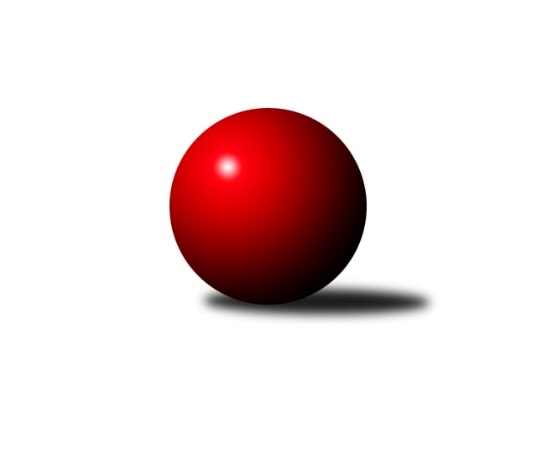 Č.12Ročník 2023/2024	14.1.2024Nejlepšího výkonu v tomto kole: 2824 dosáhlo družstvo: TJ Odry ˝B˝Severomoravská divize 2023/2024Výsledky 12. kolaSouhrnný přehled výsledků:SKK Ostrava ˝A˝	- Sokol Přemyslovice ˝B˝	6:2	2357:2279	7.0:5.0	13.1.TJ Tatran Litovel ˝A˝	- SKK Jeseník ˝A˝	4:4	2769:2769	5.0:7.0	13.1.TJ Sokol Bohumín ˝B˝	- TJ Michálkovice ˝A˝	5:3	2591:2548	8.0:4.0	13.1.TJ Horní Benešov ˝B˝	- TJ Sokol Sedlnice ˝A˝	7:1	2794:2702	8.0:4.0	13.1.TJ Prostějov ˝A˝	- TJ Sokol Dobroslavice ˝A˝	7:1	2794:2533	10.5:1.5	13.1.TJ Odry ˝B˝	- KK Šumperk ˝B˝		dohrávka		31.1.Tabulka družstev:	1.	TJ Tatran Litovel ˝A˝	12	9	2	1	65.5 : 30.5 	83.0 : 61.0 	 2577	20	2.	SKK Ostrava ˝A˝	12	8	1	3	57.5 : 38.5 	80.5 : 63.5 	 2503	17	3.	TJ Prostějov ˝A˝	12	8	1	3	57.0 : 39.0 	79.0 : 65.0 	 2645	17	4.	SKK Jeseník ˝A˝	12	7	2	3	60.5 : 35.5 	84.5 : 59.5 	 2700	16	5.	TJ Horní Benešov ˝B˝	12	7	1	4	56.0 : 40.0 	74.5 : 69.5 	 2604	15	6.	TJ Sokol Bohumín ˝B˝	12	6	1	5	43.0 : 53.0 	72.0 : 72.0 	 2477	13	7.	TJ Odry ˝B˝	11	6	0	5	46.0 : 42.0 	70.0 : 62.0 	 2578	12	8.	TJ Sokol Dobroslavice ˝A˝	12	4	0	8	36.0 : 60.0 	53.0 : 91.0 	 2493	8	9.	KK Šumperk ˝B˝	11	3	0	8	35.0 : 53.0 	55.0 : 77.0 	 2491	6	10.	TJ Sokol Sedlnice ˝A˝	12	3	0	9	38.5 : 57.5 	67.0 : 77.0 	 2518	6	11.	TJ Michálkovice ˝A˝	12	3	0	9	38.0 : 58.0 	70.0 : 74.0 	 2608	6	12.	Sokol Přemyslovice ˝B˝	12	3	0	9	35.0 : 61.0 	63.5 : 80.5 	 2535	6Podrobné výsledky kola:	 SKK Ostrava ˝A˝	2357	6:2	2279	Sokol Přemyslovice ˝B˝	Miroslav Složil	 	 199 	 197 		396 	 1:1 	 392 	 	193 	 199		Miroslav Ondrouch	Jan Pavlosek	 	 178 	 215 		393 	 1:1 	 410 	 	197 	 213		Karel Meissel	Miroslav Pytel	 	 190 	 196 		386 	 2:0 	 351 	 	168 	 183		Milan Smékal	Jiří Trnka	 	 194 	 185 		379 	 1:1 	 346 	 	158 	 188		Jiří Kankovský	Michal Blinka	 	 200 	 213 		413 	 2:0 	 353 	 	174 	 179		Ondřej Smékal	Vladimír Korta	 	 200 	 190 		390 	 0:2 	 427 	 	232 	 195		Michal Oščádalrozhodčí:  Vedoucí družstevNejlepší výkon utkání: 427 - Michal Oščádal	 TJ Tatran Litovel ˝A˝	2769	4:4	2769	SKK Jeseník ˝A˝	Kamil Axmann	 	 231 	 257 		488 	 1:1 	 465 	 	244 	 221		Pavel Hannig	Stanislav Brosinger	 	 247 	 216 		463 	 0:2 	 525 	 	250 	 275		Michal Smejkal	Miroslav Sigmund	 	 228 	 246 		474 	 0:2 	 509 	 	252 	 257		Jiří Fárek	Jakub Mokoš	 	 212 	 224 		436 	 1:1 	 415 	 	189 	 226		Tereza Moravcová	Miroslav Talášek	 	 203 	 240 		443 	 1:1 	 456 	 	256 	 200		Miroslav Vala	Jiří Čamek	 	 249 	 216 		465 	 2:0 	 399 	 	202 	 197		Jaromíra Smejkalovározhodčí:  Vedoucí družstevNejlepší výkon utkání: 525 - Michal Smejkal	 TJ Sokol Bohumín ˝B˝	2591	5:3	2548	TJ Michálkovice ˝A˝	Hana Zaškolná	 	 238 	 182 		420 	 1:1 	 437 	 	220 	 217		Martin Ščerba	Lukáš Modlitba	 	 207 	 216 		423 	 2:0 	 372 	 	191 	 181		Petr Řepecký	René Světlík	 	 227 	 240 		467 	 2:0 	 435 	 	201 	 234		Jiří Řepecký	Vladimír Sládek	 	 211 	 190 		401 	 1:1 	 430 	 	206 	 224		Michal Zych	Lada Péli	 	 220 	 238 		458 	 2:0 	 427 	 	205 	 222		Jan Ščerba	Libor Krajčí	 	 212 	 210 		422 	 0:2 	 447 	 	217 	 230		Josef Linhartrozhodčí: Štefan DendisNejlepší výkon utkání: 467 - René Světlík	 TJ Horní Benešov ˝B˝	2794	7:1	2702	TJ Sokol Sedlnice ˝A˝	Miloslav Petrů	 	 252 	 233 		485 	 2:0 	 458 	 	230 	 228		Ladislav Petr	Eva Zdražilová	 	 233 	 250 		483 	 1:1 	 481 	 	221 	 260		Rostislav Kletenský	Josef Matušek	 	 219 	 224 		443 	 2:0 	 389 	 	218 	 171		Jiří Petr	Jakub Dankovič	 	 238 	 213 		451 	 1:1 	 446 	 	231 	 215		Miroslav Mikulský	Bohuslav Čuba	 	 233 	 218 		451 	 1:1 	 452 	 	221 	 231		Milan Janyška	Peter Dankovič	 	 238 	 243 		481 	 1:1 	 476 	 	244 	 232		Jan Stuchlíkrozhodčí:  Vedoucí družstevNejlepší výkon utkání: 485 - Miloslav Petrů	 TJ Prostějov ˝A˝	2794	7:1	2533	TJ Sokol Dobroslavice ˝A˝	Jan Pernica	 	 218 	 265 		483 	 2:0 	 421 	 	216 	 205		Lumír Kocián	Miroslav Znojil	 	 228 	 209 		437 	 1:1 	 440 	 	220 	 220		Zdeněk Štefek	Max Trunečka	 	 264 	 234 		498 	 2:0 	 404 	 	209 	 195		Karel Kuchař	Karel Zubalík	 	 231 	 224 		455 	 2:0 	 403 	 	198 	 205		Karel Ridl	Václav Kovařík	 	 234 	 252 		486 	 2:0 	 453 	 	222 	 231		René Gazdík	Aleš Čapka	 	 208 	 227 		435 	 1.5:0.5 	 412 	 	208 	 204		Libor Veselýrozhodčí:  Vedoucí družstevNejlepší výkon utkání: 498 - Max TrunečkaPořadí jednotlivců:	jméno hráče	družstvo	celkem	plné	dorážka	chyby	poměr kuž.	Maximum	1.	Michal Smejkal 	SKK Jeseník ˝A˝	490.05	321.6	168.4	2.3	6/6	(538)	2.	Stanislava Ovšáková 	TJ Odry ˝B˝	457.15	305.2	152.0	3.8	5/6	(494)	3.	Lada Péli 	TJ Sokol Bohumín ˝B˝	453.75	309.2	144.5	4.0	4/6	(477)	4.	Miloslav Petrů 	TJ Horní Benešov ˝B˝	453.11	304.4	148.8	5.0	6/6	(520)	5.	Michal Zych 	TJ Michálkovice ˝A˝	452.65	308.2	144.5	6.1	8/8	(493)	6.	Josef Linhart 	TJ Michálkovice ˝A˝	450.77	311.7	139.1	4.5	7/8	(476)	7.	Jan Pernica 	TJ Prostějov ˝A˝	448.55	311.5	137.1	4.4	7/7	(508)	8.	Bronislav Diviš 	TJ Prostějov ˝A˝	447.77	311.5	136.3	5.7	6/7	(482)	9.	Miroslav Sigmund 	TJ Tatran Litovel ˝A˝	446.83	307.5	139.3	6.0	5/7	(493)	10.	Václav Kovařík 	TJ Prostějov ˝A˝	446.14	303.9	142.3	3.9	7/7	(486)	11.	Jaroslav Sedlář 	KK Šumperk ˝B˝	445.45	299.3	146.2	3.2	4/6	(482)	12.	Jaromíra Smejkalová 	SKK Jeseník ˝A˝	445.26	301.1	144.1	5.1	6/6	(505)	13.	Martin Ščerba 	TJ Michálkovice ˝A˝	441.40	302.3	139.1	5.1	8/8	(475)	14.	Kamil Axmann 	TJ Tatran Litovel ˝A˝	441.36	299.8	141.6	3.9	7/7	(505)	15.	Jiří Čamek 	TJ Tatran Litovel ˝A˝	441.27	302.1	139.1	3.9	5/7	(491)	16.	Max Trunečka 	TJ Prostějov ˝A˝	441.02	299.9	141.1	5.2	7/7	(498)	17.	Miroslav Znojil 	TJ Prostějov ˝A˝	440.77	300.4	140.3	5.6	7/7	(518)	18.	Miroslav Vala 	SKK Jeseník ˝A˝	439.86	302.1	137.7	6.3	6/6	(493)	19.	Josef Matušek 	TJ Horní Benešov ˝B˝	439.03	303.1	135.9	9.3	6/6	(522)	20.	Milan Janyška 	TJ Sokol Sedlnice ˝A˝	438.26	298.7	139.6	2.6	7/7	(473)	21.	Jana Frydrychová 	TJ Odry ˝B˝	438.22	302.9	135.3	6.6	6/6	(494)	22.	Karel Šnajdárek 	TJ Odry ˝B˝	438.00	304.4	133.6	6.9	5/6	(484)	23.	Eva Zdražilová 	TJ Horní Benešov ˝B˝	437.94	306.9	131.0	7.2	4/6	(489)	24.	Rostislav Kletenský 	TJ Sokol Sedlnice ˝A˝	437.29	295.4	141.9	5.1	6/7	(481)	25.	Michal Blinka 	SKK Ostrava ˝A˝	437.05	294.6	142.4	3.0	6/6	(476)	26.	Michal Oščádal 	Sokol Přemyslovice ˝B˝	435.52	298.1	137.4	5.9	7/8	(477)	27.	Jiří Řepecký 	TJ Michálkovice ˝A˝	434.18	298.4	135.8	7.4	8/8	(458)	28.	Václav Smejkal 	SKK Jeseník ˝A˝	434.03	298.2	135.8	6.3	5/6	(480)	29.	Jan Janák 	TJ Horní Benešov ˝B˝	431.63	297.3	134.4	8.6	4/6	(473)	30.	Libor Krajčí 	TJ Sokol Bohumín ˝B˝	430.76	299.2	131.5	6.7	6/6	(459)	31.	Jiří Trnka 	SKK Ostrava ˝A˝	429.69	299.4	130.3	6.1	6/6	(454)	32.	František Baleka 	TJ Tatran Litovel ˝A˝	429.54	294.1	135.5	6.4	6/7	(467)	33.	Jakub Dankovič 	TJ Horní Benešov ˝B˝	429.07	299.3	129.7	7.5	6/6	(511)	34.	Aleš Čapka 	TJ Prostějov ˝A˝	428.71	298.4	130.3	7.1	7/7	(489)	35.	Patrik Vémola 	KK Šumperk ˝B˝	427.92	297.8	130.1	6.5	6/6	(515)	36.	Miroslav Talášek 	TJ Tatran Litovel ˝A˝	426.81	298.1	128.7	5.7	7/7	(487)	37.	Michal Blažek 	TJ Horní Benešov ˝B˝	426.55	300.2	126.4	7.2	5/6	(472)	38.	Jan Stuchlík 	TJ Sokol Sedlnice ˝A˝	425.67	294.2	131.5	5.1	6/7	(476)	39.	Karel Meissel 	Sokol Přemyslovice ˝B˝	425.06	296.6	128.4	8.2	7/8	(473)	40.	Karel Ridl 	TJ Sokol Dobroslavice ˝A˝	423.92	290.6	133.3	5.6	6/7	(484)	41.	Aleš Merta 	KK Šumperk ˝B˝	423.60	295.5	128.1	8.9	5/6	(489)	42.	Libor Veselý 	TJ Sokol Dobroslavice ˝A˝	423.47	295.3	128.2	8.3	5/7	(473)	43.	Vladimír Korta 	SKK Ostrava ˝A˝	421.03	291.7	129.4	4.4	6/6	(453)	44.	René Gazdík 	TJ Sokol Dobroslavice ˝A˝	421.00	295.5	125.5	8.3	5/7	(453)	45.	Daniel Malina 	TJ Odry ˝B˝	420.23	300.3	119.9	9.4	5/6	(478)	46.	Milan Vymazal 	KK Šumperk ˝B˝	418.73	293.1	125.7	8.9	6/6	(474)	47.	Lumír Kocián 	TJ Sokol Dobroslavice ˝A˝	417.87	291.3	126.6	8.4	6/7	(453)	48.	Rostislav Cundrla 	SKK Jeseník ˝A˝	417.00	292.5	124.5	9.5	4/6	(450)	49.	Miroslav Smrčka 	KK Šumperk ˝B˝	416.78	285.2	131.6	6.6	5/6	(472)	50.	Adam Vejmola 	KK Šumperk ˝B˝	416.60	289.4	127.3	9.1	5/6	(487)	51.	Václav Rábl 	TJ Sokol Dobroslavice ˝A˝	416.33	291.5	124.8	5.9	6/7	(463)	52.	Miroslav Ondrouch 	Sokol Přemyslovice ˝B˝	416.17	296.5	119.6	7.6	7/8	(465)	53.	Jiří Madecký 	TJ Odry ˝B˝	416.00	295.8	120.3	8.4	4/6	(456)	54.	Miroslav Pytel 	SKK Ostrava ˝A˝	414.83	287.8	127.1	7.8	5/6	(435)	55.	Stanislav Brosinger 	TJ Tatran Litovel ˝A˝	414.80	290.3	124.5	5.7	6/7	(463)	56.	Miroslav Složil 	SKK Ostrava ˝A˝	414.52	288.7	125.8	6.4	6/6	(467)	57.	Stanislav Ovšák 	TJ Odry ˝B˝	413.72	290.0	123.7	8.6	5/6	(495)	58.	Jiří Kankovský 	Sokol Přemyslovice ˝B˝	411.33	289.2	122.2	9.3	6/8	(495)	59.	Ladislav Petr 	TJ Sokol Sedlnice ˝A˝	411.18	292.1	119.0	10.4	7/7	(458)	60.	Štefan Dendis 	TJ Sokol Bohumín ˝B˝	410.55	287.4	123.2	7.8	5/6	(445)	61.	Ondřej Smékal 	Sokol Přemyslovice ˝B˝	409.29	285.3	124.0	9.7	7/8	(457)	62.	Petr Řepecký 	TJ Michálkovice ˝A˝	408.93	291.5	117.4	10.3	8/8	(449)	63.	Radek Foltýn 	SKK Ostrava ˝A˝	401.35	286.5	114.9	7.4	4/6	(414)	64.	Milan Smékal 	Sokol Přemyslovice ˝B˝	400.33	283.1	117.3	8.6	6/8	(430)	65.	Karel Kuchař 	TJ Sokol Dobroslavice ˝A˝	399.86	283.2	116.7	8.5	7/7	(426)	66.	Vladimír Sládek 	TJ Sokol Bohumín ˝B˝	371.17	275.9	95.3	12.1	4/6	(405)	67.	Martina Honlová 	TJ Sokol Bohumín ˝B˝	362.60	261.0	101.6	13.8	5/6	(406)		Jiří Fárek 	SKK Jeseník ˝A˝	488.48	332.5	156.0	4.0	3/6	(509)		Vendula Chovancová 	TJ Odry ˝B˝	483.00	329.5	153.5	4.5	2/6	(485)		Michal Klich 	TJ Horní Benešov ˝B˝	473.00	324.0	149.0	3.0	1/6	(473)		Veronika Ovšáková 	TJ Odry ˝B˝	470.00	325.0	145.0	4.4	1/6	(485)		Pavel Hannig 	SKK Jeseník ˝A˝	465.00	305.0	160.0	0.0	1/6	(465)		Lukáš Vybíral 	Sokol Přemyslovice ˝B˝	459.00	303.4	155.6	5.8	4/8	(491)		Jakub Mokoš 	TJ Tatran Litovel ˝A˝	458.33	314.3	144.0	4.3	1/7	(484)		Radek Kucharz 	TJ Odry ˝B˝	457.00	317.0	140.0	6.0	1/6	(457)		Bohuslav Čuba 	TJ Horní Benešov ˝B˝	451.00	291.0	160.0	2.0	1/6	(451)		Karel Zubalík 	TJ Prostějov ˝A˝	451.00	312.5	138.5	5.5	1/7	(455)		Jiří Vrba 	SKK Jeseník ˝A˝	447.00	308.0	139.0	8.0	1/6	(447)		Dalibor Hamrozy 	TJ Sokol Bohumín ˝B˝	446.00	295.5	150.5	4.0	2/6	(485)		Tereza Moravcová 	SKK Jeseník ˝A˝	446.00	305.0	141.0	8.3	3/6	(462)		Peter Dankovič 	TJ Horní Benešov ˝B˝	444.25	299.8	144.5	7.9	3/6	(481)		Jaroslav Klus 	TJ Sokol Bohumín ˝B˝	441.50	292.0	149.5	6.5	2/6	(444)		Marek Kankovský 	Sokol Přemyslovice ˝B˝	441.00	294.4	146.6	6.6	4/8	(499)		Lukáš Modlitba 	TJ Sokol Bohumín ˝B˝	439.00	293.7	145.3	5.0	3/6	(486)		Petra Rosypalová 	SKK Jeseník ˝A˝	438.25	302.8	135.5	6.4	2/6	(484)		Jiří Koloděj 	SKK Ostrava ˝A˝	438.00	299.0	139.0	5.0	1/6	(438)		Jan Ščerba 	TJ Michálkovice ˝A˝	435.90	300.3	135.6	8.6	5/8	(464)		Michaela Tobolová 	TJ Sokol Sedlnice ˝A˝	430.50	297.8	132.7	3.7	4/7	(480)		Miroslav Mikulský 	TJ Sokol Sedlnice ˝A˝	429.69	293.8	135.9	7.1	4/7	(471)		Pavel Toman 	Sokol Přemyslovice ˝B˝	428.00	305.7	122.3	9.7	3/8	(440)		Jana Fousková 	SKK Jeseník ˝A˝	426.75	297.3	129.5	3.8	2/6	(441)		Petr Brablec 	TJ Sokol Dobroslavice ˝A˝	425.67	291.0	134.7	5.8	3/7	(469)		Roman Honl 	TJ Sokol Bohumín ˝B˝	423.72	287.9	135.8	5.1	3/6	(449)		Petr Dankovič 	TJ Horní Benešov ˝B˝	423.67	295.7	128.0	7.3	3/6	(438)		René Kaňák 	KK Šumperk ˝B˝	423.67	300.5	123.2	8.0	3/6	(462)		Petr Axmann 	TJ Tatran Litovel ˝A˝	420.75	293.5	127.3	7.5	4/7	(448)		Hana Zaškolná 	TJ Sokol Bohumín ˝B˝	419.17	299.5	119.7	11.3	3/6	(445)		Luděk Zeman 	TJ Horní Benešov ˝B˝	413.67	293.3	120.3	7.2	2/6	(468)		Martin Sedlář 	KK Šumperk ˝B˝	411.00	287.0	124.0	5.0	1/6	(411)		Josef Jurášek 	TJ Michálkovice ˝A˝	407.00	291.5	115.5	13.5	2/8	(434)		René Světlík 	TJ Sokol Bohumín ˝B˝	407.00	293.2	113.8	10.5	2/6	(467)		Petr Řepecký 	TJ Michálkovice ˝A˝	406.67	290.7	116.0	7.7	3/8	(414)		Zdeněk Štefek 	TJ Sokol Dobroslavice ˝A˝	406.50	289.5	117.0	9.3	4/7	(440)		Lucie Stočesová 	TJ Sokol Bohumín ˝B˝	406.00	290.0	116.0	8.0	1/6	(406)		Lubomír Richter 	TJ Sokol Bohumín ˝B˝	405.00	289.0	116.0	6.0	1/6	(405)		Daniel Ševčík  st.	TJ Odry ˝B˝	403.00	291.0	112.0	7.3	3/6	(431)		Renáta Janyšková 	TJ Sokol Sedlnice ˝A˝	402.00	285.0	117.0	6.0	1/7	(402)		Jiří Petr 	TJ Sokol Sedlnice ˝A˝	398.58	276.6	122.0	8.3	4/7	(419)		Martin Futerko 	SKK Ostrava ˝A˝	398.00	267.0	131.0	4.0	1/6	(398)		Václav Kladiva 	TJ Sokol Bohumín ˝B˝	397.00	274.0	123.0	8.0	1/6	(397)		Miroslava Ševčíková 	TJ Sokol Bohumín ˝B˝	397.00	301.0	96.0	15.0	1/6	(397)		Jiří Zapletal 	TJ Prostějov ˝A˝	396.00	274.0	122.0	11.0	1/7	(396)		Petr Holas 	SKK Ostrava ˝A˝	394.00	272.0	122.0	5.0	1/6	(394)		Miroslav Adámek 	KK Šumperk ˝B˝	391.00	273.5	117.5	10.5	2/6	(391)		Martin Třečák 	TJ Sokol Dobroslavice ˝A˝	389.00	282.0	107.0	7.0	2/7	(389)		Adam Chvostek 	TJ Sokol Sedlnice ˝A˝	389.00	287.7	101.3	10.7	3/7	(401)		David Čulík 	TJ Tatran Litovel ˝A˝	383.00	280.0	103.0	10.0	2/7	(392)		Libor Pšenica 	TJ Michálkovice ˝A˝	376.00	271.0	105.0	13.0	1/8	(376)		Radek Říman 	TJ Michálkovice ˝A˝	376.00	280.0	96.0	14.0	1/8	(376)		Jan Pavlosek 	SKK Ostrava ˝A˝	372.17	262.5	109.7	11.5	3/6	(393)		Rudolf Chuděj 	TJ Odry ˝B˝	357.00	271.0	86.0	19.0	1/6	(357)		Alois Schöpe 	KK Šumperk ˝B˝	354.00	258.0	96.0	20.0	1/6	(354)		Václav Jeřábek 	KK Šumperk ˝B˝	315.00	254.0	61.0	21.0	1/6	(315)Sportovně technické informace:Starty náhradníků:registrační číslo	jméno a příjmení 	datum startu 	družstvo	číslo startu21355	Lukáš Modlitba	13.01.2024	TJ Sokol Bohumín ˝B˝	1x23925	Tereza Moravcová	13.01.2024	SKK Jeseník ˝A˝	1x21221	Hana Zaškolná	13.01.2024	TJ Sokol Bohumín ˝B˝	1x
Hráči dopsaní na soupisku:registrační číslo	jméno a příjmení 	datum startu 	družstvo	15211	Bohuslav Čuba	13.01.2024	TJ Horní Benešov ˝B˝	Program dalšího kola:13. kolo20.1.2024	so	9:00	TJ Tatran Litovel ˝A˝ - SKK Ostrava ˝A˝	20.1.2024	so	9:00	TJ Sokol Sedlnice ˝A˝ - TJ Sokol Bohumín ˝B˝	20.1.2024	so	9:00	TJ Michálkovice ˝A˝ - TJ Odry ˝B˝	20.1.2024	so	12:00	TJ Prostějov ˝A˝ - SKK Jeseník ˝A˝	20.1.2024	so	15:00	Sokol Přemyslovice ˝B˝ - TJ Horní Benešov ˝B˝	20.1.2024	so	16:30	KK Šumperk ˝B˝ - TJ Sokol Dobroslavice ˝A˝	Nejlepší šestka kola - absolutněNejlepší šestka kola - absolutněNejlepší šestka kola - absolutněNejlepší šestka kola - absolutněNejlepší šestka kola - dle průměru kuželenNejlepší šestka kola - dle průměru kuželenNejlepší šestka kola - dle průměru kuželenNejlepší šestka kola - dle průměru kuželenNejlepší šestka kola - dle průměru kuželenPočetJménoNázev týmuVýkonPočetJménoNázev týmuPrůměr (%)Výkon7xMichal SmejkalJeseník A5255xMichal SmejkalJeseník A116.475254xJiří FárekJeseník A5093xJiří FárekJeseník A112.925093xMax TrunečkaProstějov4982xMax TrunečkaProstějov110.484983xJaroslav SedlářŠumperk B4931xRené SvětlíkBohumín B109.744671xLukáš DadákTJ Odry B4913xKamil AxmannLitovel108.264883xKamil AxmannLitovel4882xVáclav KovaříkProstějov107.82486